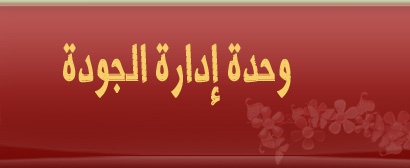 رسالة الوحدة  :تـهيئة الكلية للوفاء بمتطلبات ضمان الجودة ونشر ثقافة الجودة، والتحسين المستمر لأداء الكلية المؤسسى والأكاديمى بما يتفق مع رسالتها وأهدافها الاستراتيجية فى إطار محايد يتسم بالشفافية من أجل كسب ثقة الجامعة والمجتمع المحلى والإقليمى فى خريجاتها.رؤية الوحدة :أن تصبح الوحدة واحدة من وحدات الجامعة المتميزة فى السعى لتحقيق الجودة الشاملة وكسب ثقة رضاء المستفيدين على المستوى المحلى والإقليمىالأهداف الإستيراتيجية : نشأة الوحدة :تم إنشاء وحدة تقويم الأداء وضمان الجودة بالكلية بناء علي قرار مجلس الكلية بجلسته رقم (62) بتاريخ 20/11/2006م وتم تحديد مكانها بالدور الأرضي الجناح الأيسر من بوابة الدخول وتم تجهيزها بالأتي: 
- عدد (5) مكاتب.
- انتريه. 
- عدد (6) جهاز كمبيوتر. 
- عدد (1) جهاز Data Show.
- عدد (6) طباعة. 
- عدد (2) جهاز Lap top .
- عدد (2) منضدة عمل سعة كل منهما ( 8) كراسي.
- عدد (6)دولاب لحفظ الملفات.-عدد ( 3)ماكينة تصوير. وتولي أمر إدارة الوحدة أ.د/ ناهد خيري فياض بقرار عميد الكلية الصادر في 1/3/2007م 
وتلاها تعيين أ.د/ مني عبد الفتاح لطفي مديراً تنفيذاً للوحدة بقرار عميد الكلية في 1/4/2008م.
وبعد ذلك تم تعين أ.د/ نشوي محمود نافع بقرار عميد الكلية في 1/7/2008مثم تعيين أ.د/ آمال محمد يوسف مديراً للوحدة بتاريخ 20 / 7/ 2011م . ثم تعيين أ.د/ جيهان يحىى محمود مديراً للوحدة بتاريخ 14 / 8/ 2013م وحتى تاريخه.1-اكتساب ثقة المجتمع المصرى والمجتمع العربى فى مخرجات العملية التعليمية بالكلية.
2-نشر ثقافة الجودة، والوعى بأهمية تطبيق برامج التقويم بين كافة العاملين بالكلية وأقسامها المختلفة.
3-تأسيس قاعدة بيانات للمقارنة المستقبلية.
4-تصميم وإعداد نماذج الاستمارات أو الأدوات اللازمة للتقييم.
5-تشجيع كافة الأقسام العلمية والإدارية على المشاركة فى جميع متطلبات الاعتماد.
6-دعم عمليات التحسين المستمر لضمان الجودة الشاملة والاعتماد.
7-الاتصال والتفاعل مع هيئات ضمان الجودة والاعتماد.